ArbeitsblattCool down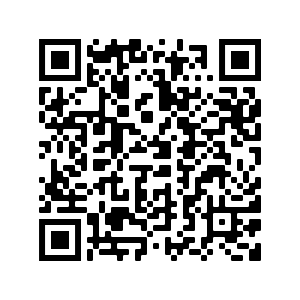 Wie bereitet man sich optimal vor, um in Konfliktsituationen angemessen reagieren zu können? Wie stellt man sicher, dass man bei einem Wutanfall nicht ausrastet? ReflexionErkenne deine wunden Punkte: In welchen Situationen ist das Risiko groß, dass du ausflippst? Gibt es zum Beispiel bestimmte Sätze, oder gewisse Personen, die dich wütend machen?Wie erkennst du, dass du kurz davor bist, auszuflippen? Welche Gefühle erlebst du? Wie reagiert dein Körper? (Z.B. erhöhter Herzschlag, feuchte Hände…)
Erkennst du diese Warnsignale genügend früh, kannst du die Gefahrenzone rechtzeitig verlassen oder eingeübte Entspannungstechniken anwenden. Wie kannst du dich beruhigen, wenn du kurz vor dem Ausflippen bist?Cool downEs gibt zahlreiche Methoden, um sich zu entspannen. Unter Wie bekomme ich mich in den Griff? und dann Wie bleibe ich cool und beruhige mich? kannst du dich inspirieren lassen.  RollenspielDu bildest eine Gruppe mit 3-5 vertrauten Kolleg*innen. Wer von euch will, kann den eigenen „Fall“ vorstellen, d.h. den Anderen seine Antworten zu den Fragen 1 bis 3 erklären. Ihr könnt aber auch Konfliktsituationen (Fälle) erfinden.

Wählt einen „Fall“ aus und überlegt euch in der Gruppe unterschiedliche Möglichkeiten, wie die Person in dieser spezifischen Konfliktsituation reagieren könnte. Dazu gehört auch mindestens eine Methode, um sich zu entspannen. Spielt anschließend in einem Rollenspiel die Konfliktsituation durch.

Ihr könnt das Rollenspiel mehrmals wiederholen, jedes Mal mit einer anderen Reaktion. Dadurch wird klar, dass  sich der Ablauf des Geschehens, je nachdem wie man reagiert, verändert.